Наименование организации_________________________________________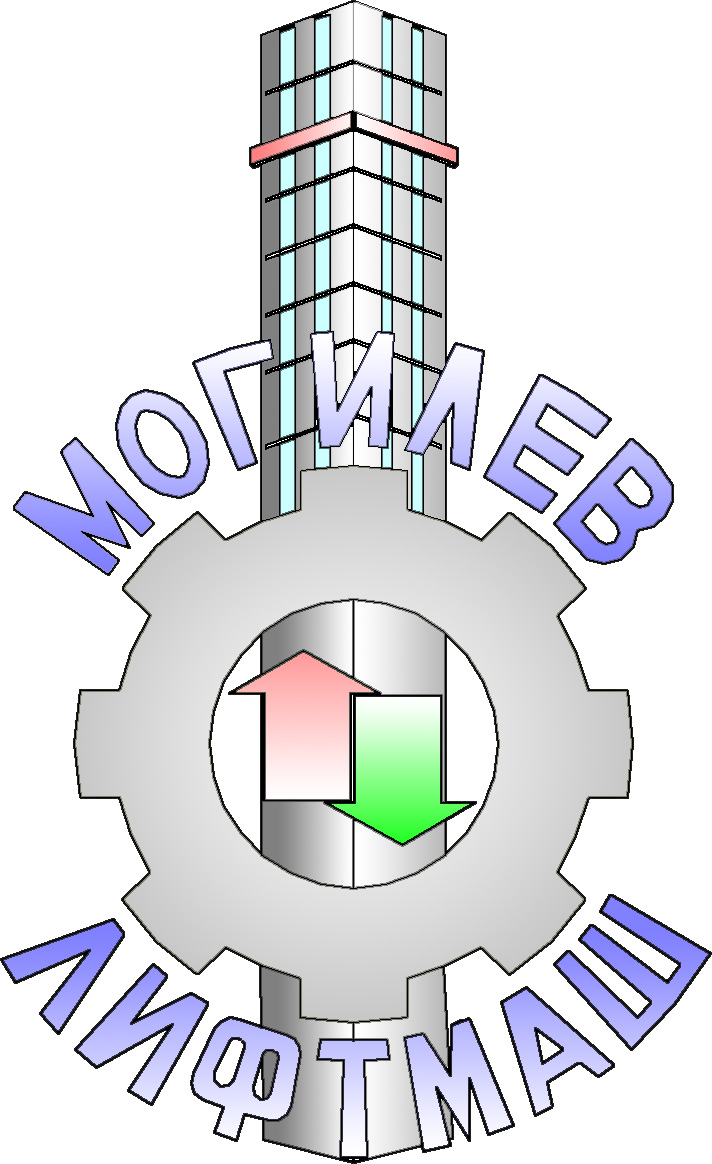 ИНН заказчика____________________________________________________Контактные данные заказчика_______________________________________Опросный лист для заказа лебедки (редуктора) главного привода1.Завод изготовитель, (зав. номер лифта при условии, если лифт пр-ва «Могилевлифтмаш»)2Год выпуска3.Грузоподъемность (кг)4.Скорость (м/с)5.Исполнение (правое/левое)6.Тип здания (жилье/адм-ция)7.Передаточное число редуктора8.Межосевое расстояние (мм)9.Параметры КВШ:- диаметр КВШ- число канатов- диаметр канатов10.Дополнительное оборудование (вентилятор, датчик обратной связи и т.д.)